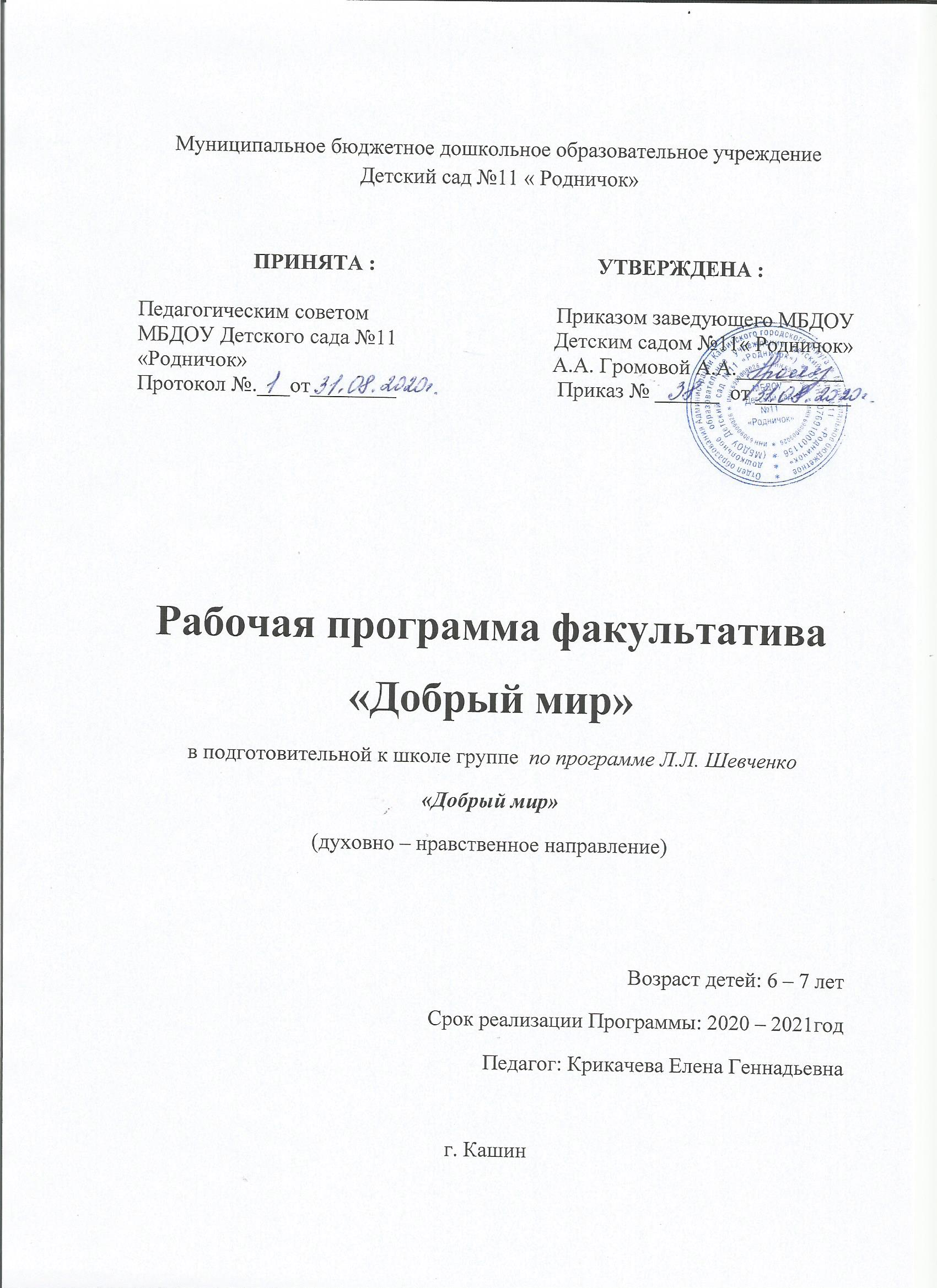 СОДЕРЖАНИЕ:1.Целевой раздел.1.1.Пояснительная записка1.2. Цели и задачи рабочей программы1.3. Содержание и формы работы с детьми.1.4. Принципы кружковой работы.1.5. Методологические приёмы, используемые в кружковой работе. 1.6.Планируемые результаты освоения кружковой программы.2.Содержательный раздел.2.1. Календарно-тематическое планирование работы кружка «Добрый мир».3.Организационный раздел.3.1 Учебный план.3.2. Учебно-методическое обеспечение программы.1.Целевой раздел.1.1.Пояснительная запискаВ нашем МБДОУ в рамках Социально – нравственного направления в развитии и воспитании дошкольников решаются задачи духовно – нравственного воспитания.Воспитание направлено на приобщение детей к искусству как неотъемлемой части духовной и материальной культуры. Ведущими духовными ценностями дошкольников являются доброта, любовь близких, семья. Необходимый уровень нравственного развития ребёнка зависит от педагогических и общекультурных условий, в которых он родился и живёт.Актуальность:Какими мы хотим видеть наше будущее, во многом зависит от нас и от тех принципов, которые мы заложим в сознание детей. Каков человек, такова его деятельность, таков и мир, который он создаёт вокруг себя.Что характеризует человека, прежде всего?  Конечно же, его культура. Это понятие включает в себя духовность и нравственность, цивилизованность и образованность, духовную и душевную утончённость и творческую активность. Культура человека – есть отражение его внутреннего мира, и огромную роль в формировании культуры человека играет эстетическое воспитание. В связи с этим ключевая роль  детского сада – создание условий для формирования гармоничной, духовно богатой, физически здоровой, эстетически развитой личности, обладающей эстетическим созданием, задатками художественной культуры, творческими способностями к индивидуальному самовыражению через различные формы творческой деятельности.Педагогическая  целесообразность.В МБДОУ обучаются дети из разных социальных семей. Каждый ребёнок имеет индивидуальные особенности, поэтому очень важно воспитывать толерантные отношения между детьми, научить их уважению к старшим членам семьи – бабушкам, дедушкам, предкам, окружающему миру. Содержание программы основано на знакомстве детей с окружающим миром на основе ценностей православной  культуры, способствующему эстетическому воспитанию с элементами творческой деятельности.1.2. Цели и задачи рабочей программы.Цель рабочей программы- это развитие личности ребёнка дошкольного возраста, формирование у детей эстетической культуры.Задачи рабочей программы:Образовательные: приобщать детей к прекрасному через знакомство с искусством(литература, музыка, изобразительное искусство, архитектура и др.) как классическим, так и народным(в том числе религиозным), через познание красоты природы и эстетику среды, в которой живут и развиваются дети.Развивающие: Формировать у детей представления и знания о прекрасном в жизни и искусстве, развитие эстетического восприятия, эстетических чувств, эстетических оценок и эстетического отношения ко всему, что их окружает; развитие речи и формирование словаря; формирование у детей эстетических интересов, художественных потребностей, творчества и способностей.Воспитательные: воспитывать у детей нравственные чувства: милосердия, сострадания, сопереживание, послушание родителям, любви к семье, Родине, доброго, гуманного отношения к окружающему миру, дружелюбия, стыдливости совершения безнравственного поступков, взаимопомощи, ответственности и заботы.1.3. Содержание и формы работы с детьми:Экскурсии, целевые прогулки.Просмотр слайдов.Знакомство с живописью на библейские сюжеты.Чтение(художественной литературы по духовно – нравственной тематике).Слушание(духовной музыки, колокольных звонов, колыбельных песен).Творческая художественная деятельность детей.Знакомство и проведение народных и обрядовых праздников.Эстетические беседы.Рассказы о семейных традициях, реликвиях, взаимоотношениях.Оформление наглядно – иллюстрированного материала «Моя семья».Совместные творческие работы детей и родителей.1.4. Принципы кружковой работы:Построение жизни на основе христианского совершенства («Уклонись от зла и сотвори благо»)Гуманистическая направленность (отношение педагога к воспитаннику как к ответственному субъекту собственного развития) реализуется путём формирования отношения к себе, к другим субъектам и объектам (любовь к ближним, природе, бережное отношение к материальным ценностям, святыням нашего народа).Природосообразность (воспитание должно основываться на научном понимании естественных и социальных процессов, согласовываться с общими законами развития человека сообразно его полу, возрасту, здоровью).Культуросообразность (воспитание должно строиться в соответствии с ценностями и нормами национальной культуры, в данном случае Православия, и особенностями, присущими традициям нашего края)Светский характер образования и законности (соответствие действующему законодательству РФ и Декларации ООН о правах ребёнка).Непрерывность и преемственность воспитательных воздействий (семьи и МБДОУ).1.5. Методические приёмы, используемые в кружковой работе:Наглядные методы (чтение воспитателем произведений устного народного творчества, наблюдения, показ сказок как педагогом, так и детьми, рассматривание книжных иллюстраций, репродукций, предметов, моделирование сказок, целевые прогулки, экскурсии, проведение д/игр).Словесные методы (рассказ воспитателя, заучивание песенок, поговорок, считалок, пословиц, рассказывание произведений устного народного творчества детьми, с элементами диалога, ответы на вопросы воспитателя, детей, загадывание загадок, проведение разнообразных игр (подвижных, малоподвижных, дидактических, сюжетно-ролевых, драматизаций), проведение викторин, праздников, утренников, конкурсов, разбор житейских ситуаций).Практические методы (изготовление поделок на выставки, нарисовать иллюстрации к сказкам, стихам, поговоркам, потешкам, загадкам, совместное изготовление работ родителей и детей, организация праздника и его проведение.1.6. Планируемые результаты освоения кружковой программы.С помощью систематической работы по духовно – нравственному воспитанию, на основе Православия, ожидаются следующие результаты:Устойчивость навыков поведения.Сформированность основ ценностных сфер личности.Стабильность психического развития.Целостность восприятия мира.Воспитание всесторонне и гармонично развитой личности.Формирование коллектива, где каждый самоценен, и все прибывают в гармонии друг с другом.Развитие способностей к самосовершенствованию и самостоятельному творчеству.Приобщение детей и взрослых к опыту православной культуры, знаниям и формам традиционного семейного уклада, пониманию своего места в семье и посильному участию в домашних делах.Главный результат, на который очень бы хотелось надеяться, заключается в усвоении ребёнком вечных ценностей: милосердия, правдолюбия, в стремлении его к добру и неприятию зла.2. Содержательный раздел.2.1.Календарно - тематическое планирование работы кружка «Добрый мир».3.Организационный раздел.3.1.Учебный план.Педагог (руководитель кружка): Крикачева Елена ГеннадьевнаКатегория воспитанников: дети подготовительной к школе группы.Время проведения: четверг (1неделя) и пятница (2неделя). Длительность 25-30мин.Данная рабочая программа реализуется в форме кружковой работы.Мониторинг:  2 раза в год (в начале и в конце учебного года).Планирование составлено на основе:программы Л.Л. Шевченко «Добрый мир»3.2. Учебно- методическое обеспечение программы.Шевченко Л.Л. Добрый мир. Православная культура для малышей. Книга 1. Прогулки по дням творения. Под ред. Л.Н. Антоновой. - М.: Центр поддержки культурно- исторических традиций Отечества, 2011г.Шевченко Л.Л. Добрый мир. Православная культура для малышей. Книга 2. Хорошо- плохо. Под ред. Л.Н.Антоновой. – М.: Центр поддержки культурно- исторических традиций Отечества, 2011г.Шевченко Л.Л. Добрый мир. Православная культура для малышей. Книга 3. Семья. Родина. Под ред. Л.Н.Антоновой. – М.: Центр поддержки культурно –исторических традиций Отечества, 2011г.Шевченко Л.Л. Добрый мир. Православная культура для малышей. Книга 4. Чему мы радуемся? Православные праздники. Под ред. Л.Н.Антоновой. – М.: Центр поддержки культурно – исторических традиций Отечества, 2011г.Добрый мир. Православная культура для малышей. Наглядные материалы. – М.: Центр поддержки культурно – исторических традиций Отечества, 2011г.Добрый мир. Православная культура для малышей. Рабочая тетрадь. – М.: Центр поддержки культурно – исторических традиций Отечества, 2011г.Добрый мир. Православная культура для малышей. Методическое пособие с программой. Под ред. Л.Н.Антоновой. – М.: Центр поддержки культурно -  исторических традиций Отечества, 2011г.МесяцПрограммное содержаниеСовместная деятельностьСентябрьI раздел: Устроение мира.1. «Наш красивый добрый мир».    Цель: Ввести детей в православное понимание мира как доброго и красивого творения Бога.2. «Свет. День. Ночь».    Цель: Познакомить детей с «Первым днём творения», пробудить интерес детей к окружающему миру.3. «Небо».    Цель: Познакомить детей со «Вторым днём творения», учить видеть и слышать красивое, развивать эстетическое восприятие.1. Беседа – игра «Мы отправляемся в путешествие».2. Целевая прогулка: ознакомление с окружающим миром в формах активной деятельности; наблюдение в соответствии со временем года.3. Игровая деятельность: с/р игры «Коршун», «Облако и коршун»; п/игры «День и ночь», «Море волнуется».4. Работа с иллюстрационным материалом.5. Чтение художественных произведений: «Наш мир», «Путешествие воды», «Дождик путешественник», стихотворений «Ночь», «Небо», «Безоблачный день», «Берёза», «Гроза».6. Творческая деятельность: рисование, лепка согласно темам.Октябрь1. «Земля. Вода. Растения».    Цель: Познакомить с «Третьим днём творения»; с разнообразием цвета, звучаний в природе, с разнообразием форм окружающего мира, целесообразности и премудрости его устроения.2. «Солнце. Луна. Звёзды».    Цель: Дать представления детям о Солнце и Луне. Закрепить знания о времени суток. Познакомить детей с «Четвёртым днём творения».3. «Птицы. Рыбы. Насекомые».    Цель: Познакомить детей с «Пятым днём творения, закрепить знания детям о птицах, рыбах, насекомых.4. «Животные». «Человек».    Цель: Познакомить детей с «Шестым днём творения». Закрепить знания о животных. Дать представление о человеке – как самом лучшем, красивом творении Бога.1. Беседа игра «Кого мы встречаем на прогулках».2. Целевая прогулка: ознакомление с окружающим миром в формах активной деятельности; наблюдение в соответствии со временем года.3. Игровая деятельность: с/р игры «Бычок», «Баранчики», п/игры «Солнце разгорается», «Здравствуй солнце», «Птицы», «Галки», «Рыбаки и рыбки», «Вороны».4. Работа с иллюстрационным материалом.5. Чтение художественных произведений: «Спор животных», «Заяц и ёж», «Умная собака», «Лиса и крот», «Как на земле появились люди»; стихотворений «Луна», «Звёзды», «Садик», «Кукушка», «Осень», «День шестой», «Человек», «Воскресенье».6. Творческая деятельность: рисование, лепка согласно темам.Ноябрь1. «День отдыха».    Цель: Закрепить знания о днях творения. Дать представления о «Седьмом дне»2. Праздник «Казанской иконы Божьей Матери».(4 ноября).Димитровская родительская суббота – день богатырской славы.3. «Звуки доброго мира»    Цель: вспомнить совместно с детьми песни про доброту, дружбу, солнце и хорошее настроение.3. «Русская изба».(Мини-музей).    Цель: Познакомить детей с предметами обихода и кухонной утвари, характерными их названиями.1. Музыкальная деятельность: послушать звуки доброго мира «Путешествие капельки» (колокольчик, бубен, треугольник, металлофон).2. Экскурсия в мини-музей.3. Творческая деятельность: рисование, лепка согласно темам.ДекабрьII раздел: Устроение отношений в мире.1. «Кто сотворил добрый мир».    Цель: Дать представления детям о мире, как о даре Бога человеку.2. «Быть добрым – хорошо».    Цель: Познакомить детей с нормами христианской этики, пробудить в них желание к приобретению добрых привычек.3. «Добрые качества моей души и добрые дела».    Цель: Учить детей анализировать свои поступки. Закрепить знания о добродетельных качествах души.4. «Умеем ли мы дружить?».    Цель: Учить детей заботиться о других. Дать понятие о дружбе.1. Беседа по пословицам: «За добрые дела всегда похвала», «С кем поведёшься, того и наберёшься».2. Целевая прогулка: ознакомление с окружающим миром в формах активной деятельности; наблюдение в соответствии с временем года.3. Игровая деятельность: д/игры «Как называется дом», «Порядок», «Что хорошо, что плохо», «Как вести себя в течении дня»; п/игра «Выручалки».4. Чтение художественных произведений: «Путешествие с книгой. Творец и его творения»; «Два козлика», «Как Ваня хорошее делал»; стихотворений «В тишине», «Всюду чудеса живут», «Добрый совет».5. Творческая деятельность: рисование, лепка, аппликация согласно темам.Январь1. «Праздник Рождества Христова».    Цель: В общих чертах рассказать о смысле праздника.2. «О непослушании в рассказах, о творениях».    Цель: На примере рассказов о животных закрепить представление у детей, что не послушание приводит к беде.3.«О трудолюбивых и ленивых».    Цель: Учить детей относится бережно к тому, что создано трудом других людей.4. «Наши добрые дела».    Цель: Учить детей оценивать поступки людей.1. Беседа: «Рождество Христово»; по пословицам «Терпение труд всё перетрут», «Муравей невелик, а горы копает», «Ты труд другого уважай, сам насорил, сам убирай».2. Музыкальная деятельность: Слушание песни: «Христос рождается», «Как положено друзьям всё мы делим пополам».3. Игровая деятельность: д/игра «Стрекоза и муравей».4. Работа с иллюстративным материалом.5. Чтение художественных произведений: «Непослушный Мишутка», «Три златопёрые рыбки»; стихотворений: «Посидим в тишине».6. Творческая деятельность: рисование, лепка, аппликация согласно темам.Февраль1. «Добрые и недобрые творения в мире людей и в мире животных».    Цель: Закрепить понятие доброта.2. «Если нас обидели».    Цель: Учить детей прощать обиды другому человеку, уметь сдерживать себя и уступать.3. «Защитники Руси».    Цель: Дать детям представление о православных войнах и героях.4. «Как следует относиться к людям».    Цель: Учить детей уважительно относиться друг к другу.1. Беседа: «Умеем ли мы прощать и мириться».2. Музыкальная деятельность: Слушание песни: «Вместе весело шагать», «Улыбка», «Доброта».3. Игровая деятельность: д/игры «Как лучше общаться с друзьями», «Дружная семья», «Кто построил добрый дом?».4. Работа с иллюстративным материалом.5. Чтение художественных произведений: «Три малыша», «Святой князь Александр Невский», стихотворений: «Обидное слово», «Обида».6. Творческая деятельность: рисование, лепка, аппликация согласно темам.Март1. «Скромность и гордость».    Цель: Сформировать представление о качествах души: скромности и гордости.III раздел: Устроение отношений в нашей жизни.2. «Моя мама».    Цель: Учить относиться к родителям заботливо и с благодарностью.3. «Правда и ложь».    Цель: Раскрыть понятие добрых и злых поступков.4. «Моя семья»    Цель: Помочь детям понять, что значат родители для нас, как важно уважительно относиться к старшим.1. Беседа: «Можно ли скрыть нечестный поступок», «Какая твоя мама»; по пословицам «Шила в мешке не утаишь».2. Музыкальная деятельность: «Колыбельная», «Мой дом».3. Игровая деятельность: д/игры «Дочки – матери», «Ложь гора», «Что боится хитрая ложь», «Капустка».4. Работа с иллюстративным материалом.5. Чтение художественных произведений: «Лягушка и вол», «Мама»; стихотворений «Лгун».6. Творческая деятельность: рисование, лепка, аппликация согласно темам.Апрель1. «Что мы называем Родиной».    Цель: Дать представление о Родине.2. «Традиции праздника Пасхи».    Цель: В общих чертах рассказать о смысле праздника.3. «Православный храм».    Цель: Познакомить детей с православным храмом.4. «День Ангела».    Цель: Раскрыть детям знание их имён.1. Беседа: «Чему радуются в праздник Пасхи».2. Музыкальная деятельность: слушание песни: «Русь называют Святой», «Колокольный звон», песенка про ангелов.3. Игровая деятельность: д/игры пазлы.4. Работа с иллюстративным материалом.5. Чтение художественных произведений: «Родина»; стихотворений: «Православный храм», «Церковь Божия», «Именины».6. Творческая деятельность: рисование, лепка, аппликация согласно темам.Май1. «Наши меньшие друзья птицы».    Цель: Сформировать доброе отношение к птицам.2. «Забота человека о домашних животных».    Цель: Сформировать заботливое отношение к домашним питомцам.3. «Как человеку следует относиться к животным, птицам, растениям».    Цель: Учить детей относиться бережно к окружающему миру.4. «Открытое путешествие в добрый мир».    Цель: Воспитывать внимание к окружающим людям, желание порадовать их подарками.1. Беседа: по картине «Зёрнышки доброты», «Друзья», по пословицам «Чего себе не хочешь, того другу не желай».2. Музыкальная деятельность: слушание песни: «Соловей», «Пропала собака».3. Игровая деятельность: п/игра «Курочки летят», д/игры «Угадай цветок», «Назови животное».4. Работа с иллюстративным материалом.5. Чтение художественных произведений: «Добрый мальчик», «Растите колокольчики», «Голодная птичка», «Находка», «Стыдно перед соловушкой».6. Творческая деятельность: рисование, лепка, аппликация согласно темам.